Outdoor Learning ProgressionReferencesCurriculum for Excellence through Outdoor Learning, 2010The Outdoor Pack, Woodland Trust Scotland, Forestry Commission ScotlandSharingnature.com, Joseph CornellEvery Child Outdoors, RSPB Earth Education, Steve Van Matrecreativestarlearning.co.ukwww.eartheducation.org.ukwww.foresteducation.orggrowingschools.org.uk/resourcesAndyGoldsworthywww.goldsworthy.cc.gla.ac.ukAntonyGormleywww.antonygormley.comwww.reviewing.co.ukwww.educationscotland.gov.uk/outdoorlearningOutdoor Play and Exploration, Helen Tovey, The Froebel TrustINTENDEDOUTCOMESACTIVITIESPROGRESSIONPROVISIONTo establish rules and routines for learning outdoorsTo establish our Countryside CodeI am learning to assess and manage risk, to protect myself and others, and to reduce the potential for harm when possible.
HWB 0-16a / HWB 1-16a / I understand there are things I should not touch or eat and how to keep myself safe, and I am learning what is meant by medicines and harmful substances. HWB 0-38a Circle time activitiesEstablish a recall signal- teacher’s whistleGo over our Countryside Code and safety rulesWalk round activities on offer-Building, crates and wooden bricksPipes and tubes- ballsWoodland kitchenLoose materialsArt BoxMaterials BoxDen buildingWildlife BoxTidy-up proceduresReporting back sessionFree-play in all areas to become familiar with resources and how to use them.Slowly begin to introduce a contextualised problem to solve.Safety Posters Countryside CodeOutdoor classroomWildlife GardenCrates, wooden blocksLoose materialsArt boxMaterials box INTENDEDOUTCOMESACTIVITIESPROGRESSIONPROVISIONTo introduce native trees that are found in our school environment.I can distinguish between living and non-living things. I can sort living things into groups and explain my decisions. SCN 1-01a I can describe and recreate the characteristics of my local environment by exploring the features of the landscape. SOC 1-07a Go over safety rulesSing “Green grass grew”Ask children to go and find something from a tree and bring it back to the circle.Introduce the “talking stick”, go around the circle and identify items.Sort found items into sets, select criteria- trees or by kind. Go on a walkabout to meet the trees, introduce each tree to the children, showing them the tree ID cards.Play “Find the tree” game in small groups.Children hold onto their found items and draw and write about them in their Learning Log.   Extensions include- leaf art, bark rubbings, Stories of the trees, folkloreLooking at different trees, trees found in Dalzell Estate Tree ID posters and cardsHoops for sorting setsTalking stickOutdoor Learning LogsINTENDEDOUTCOMESACTIVITIESPROGRESSIONPROVISIONTo introduce the story “Stickman” and to develop the concept of a journey.I have explored my senses and can discuss their reliability and limitations in responding to the environment. SCN 1-12b Through activities in my local area, I have developed my mental map and sense of place. I can create and use maps of the area. SOC 1-14a I can create a range of visual information through observing and recording from my experiences across the curriculum. EXA 0-04a / EXA 1-04a Inspired by a range of stimuli, I can express and communicate my ideas, thoughts and feelings through activities within art and design. EXA 0-05a / EXA 1-05a / EXA 2-05a Read “Stickman”Establish main points of storyTreasure Hunt – find the items from the story hidden in the wood.Sequence story using seq cardsGo and find a good stick and bring back to the circleDiscuss how we can make stickmanDisplay resources that may be used to create Stickman Children create their own Stickman- display from Outdoor Classroom, hang on strings or take home Looking at families and make a family treeSizes of sticks- measuring, ordering and counting sticks- sets, number storiesStickman’s Journey- follow his journey through the story- looking for seq cards in order through the wood.Sing the Stickman songDraw a story map of Stickman’s Journey, draw and create your own journey for Stickman to go on.Stick pictures/art/decorate a stickMake a campfire for StickmanMake a nest for StickmanCan you make the Family Tree for Stickman.Activities will rotate over a few weeksA variety of found sticksRibbonPipe cleanersGoogly eyesPlasticineSequence cardsProps from the storyStick counting cardsINTENDEDOUTCOMESACTIVITIESPROGRESSIONPROVISIONTo introduce the children to making sounds and music from natural items.I have explored my senses and can discuss their reliability and limitations in responding to the environment. SCN 1-12b Inspired by a range of stimuli, and working on my own and/or with others, I can express and communicate my ideas, thoughts and feelings through musical activities. EXA 0-18a / EXA 1-18a / EXA 2-18a By collaborating in experiments on different ways of producing sound from vibrations, I can demonstrate how to change the pitch of the sound. SCN 1-11a Read “The Bear and the Piano”Establish main points of storyBrainstorm instruments that the children know.Go on a treasure hunt to find items in the wood that will make a sound.If possible bring back to the circle.Collect sticks to use as beatersSing “Sticks up high” songCollect and display items that can be used as an instrument- wooden blocks, pots and pansUse found items to make woodland instrumentsPlay as a woodland orchestra Make home-made musical instruments using junk materialsShakersWooden spoon noise makersWooden block guitarRustle Leaf RattleThe Bear and the Piano picture bookWoodland itemsJunk material items- boxes, cups, tubesElastic bandsWooden spoons, beads and stringPlayground musical instrumentsINTENDEDOUTCOMESACTIVITIESPROGRESSIONPROVISIONTo introduce Woodland animals, their homes and their food.To encourage children’s imaginations by creating fantasy creatures and fantasy food.To introduce simple food chainsI can explore examples of food chains and show an appreciation of how animals and plants depend on each other for food. SCN 1-02a I can describe and recreate the characteristics of my local environment by exploring the features of the landscape. SOC 1-07a Read “The Gruffalo” by Julia Donaldson Go on a Gruffalo Hunt- follow the trail- mappingFind all the animals hidden in the wood- treasure huntMake animal homes for mouse, owl, snake, foxMake woodland pictures of the animals using leaves, twigs and seeds- artMake a portrait of the Gruffalo using sticks and natural objects-artMake a cave for the Gruffalo- den buildingCreate a delicious concoction of food for each animal- woodland kitchenDraw a story map of the Mouse’s journey through the wood. Use natural items to map the story on the groundInvestigate big and small- build a house for the Gruffalo and a tiny house for the mouse.Animal sort- classifying animals into mammals, birds, reptiles and amphibians- What would the Gruffalo be?Woodland WalkPyramid of life and webbing game- simple food chains“Gruffalo” story bookLaminated pictures for treasure hunts and story trailsRecipe cards for animals’ foodsForestry Commission Woodland Activities and Gruffalo Activity cardsINTENDEDOUTCOMESACTIVITIESPROGRESSIONPROVISIONTo introduce the children to signs of Autumn.To investigate the changes that occur as the Season’s change.Read storybook “Summer into Autumn”Treasure Hunt- signs of Autumn checklistColours of Autumn- Collect Autumn leaves- sort by shape or colourAutumn colour palette Seed sort- collect as many different seeds that have fallen from the trees- sort them into categories, size, numbers and countingAutumn Woodland WalkSounds of the forest- fist gameStory bookAutumn- scavenger hunt checklist sheetLeaf shaped colour palette cards with double sided tapeINTENDEDOUTCOMESACTIVITIESPROGRESSIONPROVISIONTo introduce simple food chains.To introduce the terms “predator” and “prey”.I can explore examples of food chains and show an appreciation of how animals and plants depend on each other for food. SCN 1-02a Read “Owl Babies” storybookDiscuss what owls like to eatPlay “Predator and Prey” gameHunt like an owl- find all the owl’s prey around the wood- picsEyesight like an Owl- sit still in the wood and observe for a minute. How many things can you remember? can you tell your partner?Fly silently like an owl- little mice are in the centre of the circle with their eyes closed.  They have to listen for the owls flying past them.  If the owls make too much noise flying past they can be caught by the mice.Make owls with natural objectsMake a cosy nest for the baby owlsFeather huntPlay Owls and crows gameAs the Owl flies- Map the wood as if from the Owls perspective.Call like an owl- keewit- hoo- two owls make this sound- hide in the wood with your partner- one calls keewhit- your partner calls back hoo-oo.Story bookFeathers Pictures of prey to hide around the woodCollections of natural objectsINTENDEDOUTCOMESACTIVITIESPROGRESSIONPROVISIONTo introduce simple lifecycles and biodiversity I can explore examples of food chains and show an appreciation of how animals and plants depend on each other for food. SCN 1-02a I can help to design experiments to find out what plants need in order to grow and develop. I can observe and record my findings and from what I have learned I can grow healthy plants in school. SCN 1-03 Read story book “Because of an Acorn”Collect as many acorns as you canPlay the Acorn Hunt game.  Hide acorns like a squirrel and then return to try and find them.  How many did you find?Lay a trail with Acorns, follow it to find the squirrel.Make a squirrel’s dray.Acorn art- acorn facesPlant an AcornStudy the Oak tree throughout the seasonsCounting acorns/ sort into sets or number storiesStory bookBuckets for collectingCompost-pots-gardening toolsINTENDEDOUTCOMESACTIVITIESPROGRESSIONPROVISION  I can create a range of visual information through observing and recording from my experiences across the curriculum. EXA 0-04a / EXA 1-04a Inspired by a range of stimuli, I can express and communicate my ideas, thoughts and feelings through activities within art and design. EXA 0-05a / EXA 1-05a / EXA 2-05a I can describe and share my experiences and how they made me feel. ENG 1-30a Read “Halloween story book”??Go on a “Spooky Walk” – follow the clues to find?Make a twig skeletonMake your own broomstickMake your own magic potionsCollect a special stick to make your own magic wand- decorate with ribbons etc.Make some spooky faces with natural objectsFind the bats hanging in the wood- have feelings words on themPlay Spooky bingo- descriptive Halloween wordsHalloween dress up Link into Baby owls lessons and One Dark NightStorybookNatural found objects- twigs, cones, acornsEmpty plastic bottlesRibbonsBingo sheetMixture of dress up costumes and materialsINTENDEDOUTCOMESACTIVITIESPROGRESSIONPROVISION  I can create a range of visual information through observing and recording from my experiences across the curriculum. EXA 0-04a / EXA 1-04a Inspired by a range of stimuli, I can express and communicate my ideas, thoughts and feelings through activities within art and design. EXA 0-05a / EXA 1-05a / EXA 2-05a I am discovering how followers of world religions demonstrate their beliefs through prayer/meditation, worship and special ceremonies. I am developing respect for the practices and traditions of others. RME 1-06a A Traditional ChristmasStory of the Yule-log tradition- make a yule-log and decorateChristmas wreathes- makeWassailing- mulled drink- enjoy a warm drink around the campfireMaking Christmas decorations using natural found itemsLink to other traditions of Christmas and other festivals like Hanukah. StorybookNatural found objects- twigs, cones, acornsRibbonHollyGlue-gunMulled drinkcampfireINTENDEDOUTCOMESACTIVITIESPROGRESSIONPROVISION. I know and can demonstrate how to travel safely. HWB 0-17a / HWB 1-17a / HWB 2-17a / HWB 3-17a / HWB 4- Through taking part in a variety of events and activities, I am learning to recognise my own skills and abilities as well as those of others. HWB 1-19 I know how to react in unsafe situations and emergencies. HWB 1-42a I am learning to assess and manage risk, to protect myself and others, and to reduce the potential for harm when possible.
HWB 0-16a / HWB 1-16a / HWB 2-16a / HWB 3-16a / Through activities in my local area, I have developed my mental map and sense of place. I can create and use maps of the area. SOC 1-14a Forest WalksGo over safety proceduresSet challenge to find while journeying to the woods. E.G- look for blue cars or how many shops do we pass?Follow a simple map to the woods.Establish safety rules once on site- teacher will clear area of glass bottles etc first.Stay within sight of the teacherDo not touch anything you think may be harmful etc.Establish a return signal- whistle- basecampAllow for risky-play, tree climbing and tree/log balancingEating and drinking togetherChoose one special item to bring back to schoolOn return children draw a simple map of their journeyLink to previous safety discussionsActivities on site will become for structured and varied as the children’s experience of the wood deepens and confidence is built.Build on the children’s awareness of their senses while in the woodsBuild up to time for reflection/mindfulness activities while in natureSimple maps to followJourneying challengesBin bagsHand sanitizerBlue-roll or wipesFirst-aid kitSnacks and drinksINTENDEDOUTCOMESACTIVITIESPROGRESSIONPROVISIONBy using a range of instruments, I can measure and record the weather and can discuss how weather affects my life. SOC 1-12a I am aware of different types of energy around me and can show their importance to everyday life and my survival. SCN 1-04a By investigating forces on toys and other objects, I can predict the effect on the shape or motion of objects. SCN 1-07a Read after the StormWindy day activitiesMaking wind socksPing pong wind experiment- investigate with different kinds of balls.Play with leaves and feathers in the windMake paper aeroplanesAgree on a wind scale using the wind socksChart the wind over a course of a weekMake fact-files about the windA windy dayPing pong ballsTennis ballsFoam ballsHand ballsChalkLaninated A4 coloured sheetsFlorists ribbonHole-punchINTENDEDOUTCOMESACTIVITIESPROGRESSIONPROVISIONBy using a range of instruments, I can measure and record the weather and can discuss how weather affects my life. SOC 1-12a Through exploring properties and sources of materials, I can choose appropriate materials to solve practical challenges. SCN 1-15a By collaborating in experiments on different ways of producing sound from vibrations, I can demonstrate how to change the pitch of the sound. SCN 1-11a By investigating forces on toys and other objects, I can predict the effect on the shape or motion of objects. SCN 1-07a By investigating how water can change from one form to another, I can relate my findings to everyday experiences. SCN 0-05a / SCN 1-05a Rainy day activitiesMake your own rain gaugeRainy day artInvestigate different matierials to make a boat that floats natural and man made (float boats in the puddles)Make a den to shelter from the rainInvestigate the sound of rain- use a variety of pots and containers. Let the rain fall into the containers to make sounds.  How can we make the sound change?Record the rain over a period of a weekCreate a weather diaryLook at signs and symbols for the weatherA rainy daypuddlesPlastic bottlesPaper, card, Den building materialsPots and pansPlastic containersLiquid paint-powder paintPaper plates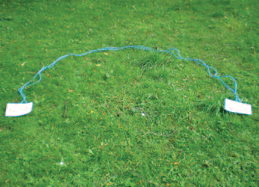 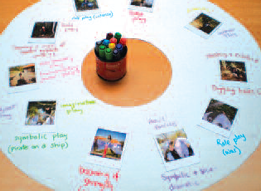 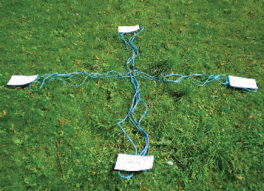 